Nombre: ______________________________________ 						Hora: ________Español 3 Lección 4: La salud y bienestarVertical1. Es el resultado de lastimarse (sustantivo). 2. Es un medicamento que normalmente tomas para la tos, e.g. Robitussin.3. Nena está 	           , tiene la garganta inflamada y tiene mal aspecto. (adj)4. Es el problema de sobrepeso exagerado. (sustantivo)6. Es cómo te sientes cuando no tienes energía para nada. (adjetivo)7. Es para ayudar sanar una herida pequeña o parar sangre. (sustantivo)9. Es la oficina donde te examina un médico. (sustantivo)10. El sinónimo de operación (y lo que tuvo Profe en su tobillo.) (sustantivo) 13. El sinónimo de declinar y el opuesto de mejorar. (verbo)14. La recibes para prevenir una enfermedad, usualmente por inyección. (sustantivo)	15. Es quedarse en un lugar (e.g. un hospital) por mucho tiempo. (verbo)16. Los que forman el esqueleto de los vertebrados. (sust. de español 2) 18. Mantener buena salud o estar saludable. (adjetivo)19. Es lo que se siente una persona sobre sí misma. (sustantivo)20. Es un problema emocional en que te sientes triste/desmotivado. (sus.)23.Es un medicamento que se usa para tranquilizar y ayudar con dolor. (sus)Horizontal5. Lo que te da un médico para comprar ciertos medicamentos de la farmacia, por ejemplo, antibióticos. (sustantivo)8. Es cómo se siente una persona antes de desmayarse. (adjetivo)11. Fumar, demasiada sal, estrés, obesidad, y alcohol son algunas cosas que pueden causar esto. (sustantivo)12. Ayuda que le da a una persona lastimada si es una emergencia. (sus.)17. Perder consciencia monetariamente. (verbo)21. Lo que llevas cuando te rompes un hueso. (sustantivo)22. Cuando no se ve bien, está pálido, etc. 24. Es la acción de no dormir toda la noche. (verbo)25. Un síntoma en que tu temperatura está muy alta. (verbo, frase hecha)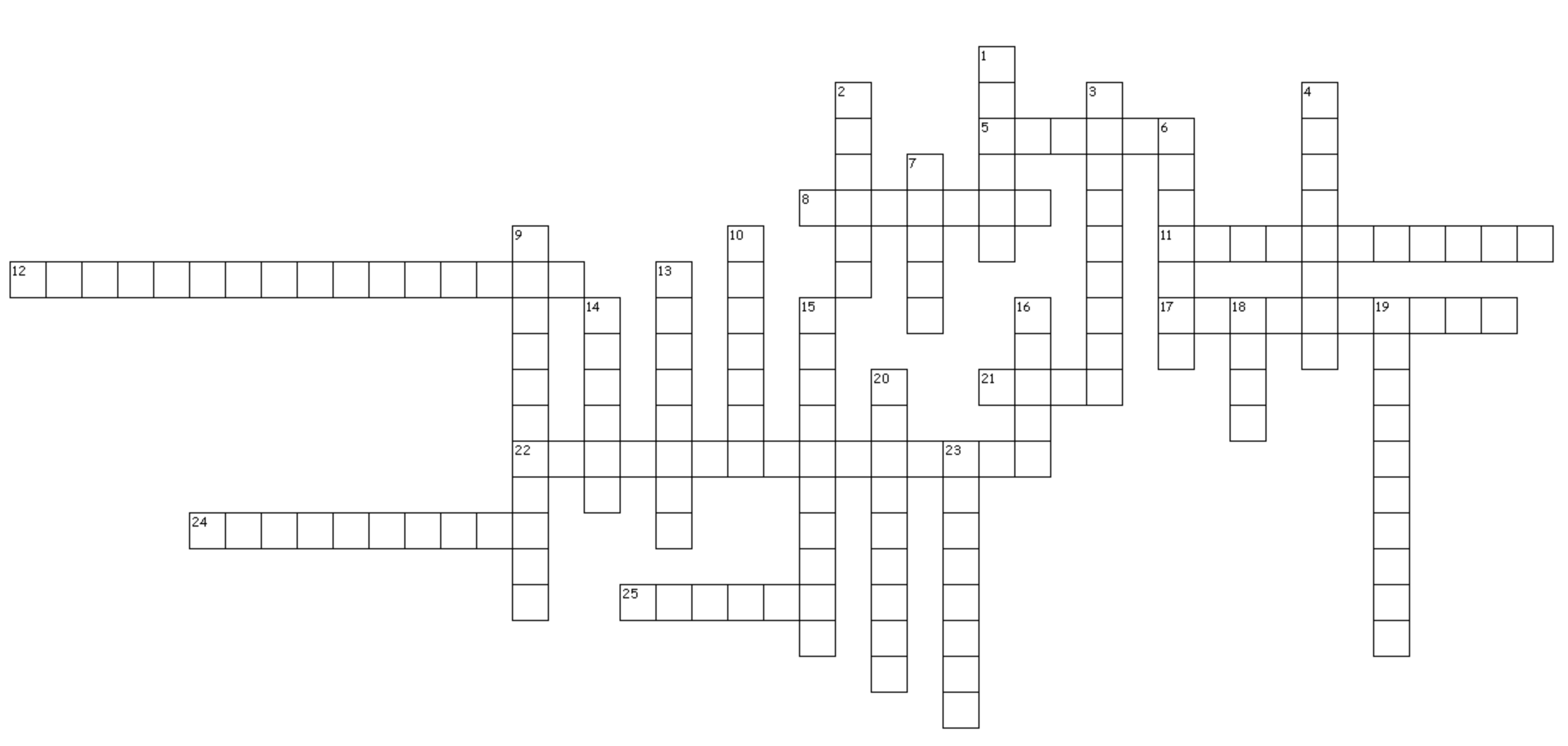 MoodsPresent SubjunctiveThe subjunctive tends to translate exactly like the Present Tense. This is a MOOD, not a tense. Basic Rule-Conjugate the verb in the “_____” form of the ____________________.Drop the “O” and add the ____________________.  If the verb is irregular in the present ‘YO“ form, then ALL of the conjugations will be irregular.tener -> tengo ->   		tenga  		tengamos(go verbs)	    	 	tengas		tengáis		              	 	tenga  		tenganconducir ->conduzco	conduzca	conduzcamos(all -cir, -cer verbs)		conduzcas	conduzáis				conduzca	conduzcanrecoger -> recojo		recoja		recojamos(all -ger, -gir verbs)		recojas		recojáis				recoja	           recojandestruir -> destruyo		destruya	destruyamos(-uir verbs)			destruyas	destruyáis					destruya	destruyanSpelling Changes  (car, gar, zar verbs)These changes are made to keep the original pronunciation of the consonant.  These changes are made in all forms. CAR  ____		buscar 		busque		busquemosbusques	busquéisbusque		busquenGAR  ____		pagar 		pague		paguemospagues		paguéispague		paguenZAR  ____		organizar 		organice	organicemosorganices	organicéisorganice	organicenStem Changers–ar and –er verbs stem change as they do in the present tense and have______________________ in the “nosotros”  or “vosotros” forms. Cerrar  cierrocierre	     cerremoscierres       cerréiscierre	     cierren – ir verbs stem change as they do in the present tense and ___________________ change  in the “nosotros” and “vosotros” forms.    EI      O  U    Sentir siento					     Dormir duermosienta		sintamos				duerma   	 durmamossientas		sintáis					duermas 	 durmáissienta 		sientan					duerma   	 duerman Irregular SubjunctivesPresent tense “yo” forms that do not end in an “O” have irregular subjunctive forms.      	Remember this!      haya   vaya   sepa   sea   dé   esté  …CHA CHA CHA	SUBJUNCTIVE USE              The subjunctive is primarily used in complex sentences in the dependent clause. In general, three conditions must be present in the sentence in order to use subjunctive:a verb phrase that definitely introduces the subjunctive;the conjunction “que”;two different subjects for the two different verbs in the sentence.If the sentence lacks a verb phrase that introduces the subjunctive or lacks two different subjects, do not use subjunctive.Use normal present indicative. For example:            Marta sabe que él (salir).      Marta sabe que él sale.When the sentence does not contain the word “que,” use an infinitive. For example: Marta espera (salir).      Marta espera salir.I.  VERBS OF INFLUENCE (ALSO KNOWN AS VERBS OF WISHING/WANTING/TELLING/ORDERING)IT IS VERY IMPORTANT TO REMEMBER THAT IN THIS SUBJUNCTIVE USE, ONE PERSON WANTS ANOTHER PERSON TO DO SOMETHING.  THAT IS THE KEY TO UNDERSTANDING VERBS OF WISHING/WANTING/ TELLING/ORDERING.  TEXTBOOK p. 135aconsejar – to advise					querer (ie)—to want			esperar—to hope					proponer – to proposedesear—to wish					preferir (ie)—to preferexigir (j)—to demand					aconsejar—to adviseinsistir en—to insist					recomendar (ie)—to recommendmandar—to order					sugerir (ie)—to suggestpedir (i)—to ask (for)					dejar—to letrogar (ue)—to beg, plead				permitir—to let, allow, permitsuplicar—to beg, plead					impedir (i)—to preventprohibir—to prohibit					oponerse a—to be against; to be opposed todecir—to say, tell					ojalá—oh, how I hope, let’s hopequizá,quizás, tal vez - perhapshacer – to make (someone do something)gustar – to likeOjalá is used with subjunctive even if there is no change of subject.Ojalá que yo gane el premio. = Oh, how I hope that I win the prize. Decir and escribir are only used with subjunctive when one person wants another person to do something.  When someone is only telling or writing information to another person, subjunctive is not used.I tell my son to clean his room.  Yo le digo a mi hijo que limpie su cuarto.I tell my son the bus is coming.  Yo le digo a mi hijo que el autobús llega.She writes me to come see her.   Ella me escribe que venga a verla.                                   She writes me that it’s snowing.  Ella me escribe que está nevando.In Spanish you can’t have an object pronoun (“me, him, her,” etc.) followed by an infinitive.So, “I want you to leave” must be restated as “I want that you leave.”                                                                                                                    I want you to leave.    Yo quiero que tú te vayas.	           She orders us to return.   Ella manda que nosotros volvamos.                          We advise her to study.    Aconsejamos que ella estudie.Other examples of verbs of wishing/wanting/telling/ordering are:                                                                                                            		She hopes that I win.    Ella espera que yo gane.		I demand that you leave.    Yo exijo que tú salgas.        5.  The verbs of wishing/wanting/telling/ordering may be negative and still use subjunctive.		I don’t prohibit them from going.   Yo no prohibo que ellos vayan.                          She doesn’t ask them to return.  Ella no les pide que regresen.       6. “Oponerse” must be followed by “a” and “insistir” must be followed by “en,” even             if the English version doesn’t have the preposition.		He is against me driving.  Él se opone a que yo conduzca.	                          They insist that I read the paper.  Ellos insisten en que yo lea el periódico.II.  SUBJUNCTIVE WITH IMPERSONAL EXPRESSIONS 	THE SUBJUNCTIVE IS ALWAYS USED AFTER THESE IMPERSONAL EXPRESSIONS, PROVIDING THEY ARE FOLLOWED BY “QUE” AND A CHANGE OF SUBJECT.es bueno—it’s good						es posible—it’s possiblees malo—it’s bad						es una pena  - it’s a pity	es mejor—it’s better						es probable—it’s probable más vale—it’s better						es improbable—it’s improbablees necesario—it’s necessary					es importante—it’s importantes preciso—it’s necessary					es justo—it’s faires preferible—it’s preferable					es absurdo—it’s absurdes escandaloso—it’s scandalous				es ridículo—it’s ridiculouses indispensable—it’s indispensable				es raro—it’s strangees agradable—it’s pleasant/agreeable			es extraño—it’s strangees increíble—it’s incredible					es sorprendente—it’s surprisinges maravilloso—it’s marvelous				es una lástima—it’s a pityes esencial—it’s essential					es lógico—it’s logicales fenomenal—it’s phenomenal/terrific			es peligroso—it’s dangerouses fácil—it’s easy						es horrible—it’s horriblees difícil—it’s difficult						es urgente—it’s urgentes interesante—it’s interesting				vale la pena—it’s worthwhilees triste--it’s sad						es terrible – it’s terrible1. Some examples of impersonal expressions with subjunctive are:	It’s not surprising that she isn’t coming.   No es sorprendente que ella no venga.	It’s better that we study.   Más vale que nosotros estudiemos.    Notice that some of the examples are negative.  You still use subjunctive.III. SUBJUNCTIVE WITH VERBS OF EMOTION  P 136In order to use subjunctive after a verb of emotion, you still need to look for 3 important conditions in the sentence:	a) a verb phrase that definitely requires subjunctive use;	b) the conjunction “que”;	c) two different subjects for the two different verbs.WITH VERBS OF EMOTION, IT IS VERY IMPORTANT TO REMEMBER THAT A PERSON IS EXPRESSING EMOTION ABOUT WHAT’S HAPPENING.  THIS IS THE KEY TO UNDERSTANDING VERBS OF EMOTION.alegrarse de—to be happy 					*me enoja—it angers meestar alegre de—to be happy					*me gusta—I like itestar contento de—to be happy				*me encanta—it delights meestar feliz de—to be happy					*me molesta—it bothers meestar triste de—to be sad					*me desilusiona—it  disappoints meestar orgulloso de—to be proud				*me irrita—it irritates meestar encantado de—to be delighted				*me sorprende—it surprises metemer—to fear						*me emociona—it thrills me; it touches metener miedo de—to be afraid					lamentar—to regret, lament					sentir (ie)—to regret, be sorry					sorprenderse—to be surprised1. The phrases marked with an asterisk can use any indirect object pronoun, not just “me.”  The     indirect object pronouns are “me, te, le, nos, les.”	It disappoints you that he can’t stay. =  Te desilusiona que él no pueda quedarse.	It surprises us that he is leaving. = Nos sorprende que él salga.2. It doesn’t matter if the emotion phrases are negative.  You still use subjunctive.	She isn’t happy that he is leaving. =  Ella no se alegra de que él salga.3. Many of the emotion verbs are followed by “de.”  “De” must be included in Spanish even if it’s not     translated in the English version.            	We are happy that you speak Spanish. =  Estamos contentos de que tú hables español. 4. Other examples of verbs of emotion:	I am sad that he is losing the game. = Yo estoy triste de que él pierda el partido.	They lament that we cannot come with them. = Ellos lamentan que nosotros no podamos venir							con ellos.IV. SUBJUNCTIVE WITH VERBS OF DOUBT/DENIALThere are some significant differences regarding verbs of doubt/denial when compared to all the other subjunctive uses.  The conditions to look for in the sentence are not exactly the same as before:	a) a verb phrase that requires subjunctive use;	b) the conjunction “que”;  	c) a change of subject is NOT necessary!		I doubt that I can go.  Yo dudo que yo pueda ir.	d) it matters very much whether the sentence is affirmative or negative!		I think they are coming.  = Yo  pienso que ellos vienen.		I don’t think that they are coming. =  Yo no pienso que ellos vengan.VERB PHRASES THAT SHOW DOUBT/DENIAL: USE SUBJUNCTIVEno creer—not to believe		    no es cierto –it’s not certain	  	  dudar—to doubtno pensar (ie)—not to think	   	    no es evidente—it’s not evident  	  es dudoso—it’s doubtfulno opinar—not to be of the opinion	    no es claro—it’s not clear		  negar (ie)—to denyno estar seguro de—not to be sure       	    no es seguro—it’s not sureno es verdad—it’s not trueVERB PHRASES THAT DON’T SHOW DOUBT/DENIAL:   DON’T USE SUBJUNCTIVEcreer—to believe		                es cierto—it’s certain	           no dudar—not to doubtpensar (ie)—to think			   es evidente—it’s evident	           no es dudoso—it’s not doubtfulopinar—to be of the opinion		   es claro—it’s clear		           no negar (ie)—not to denyestar seguro de—to be sure		   es seguro—it’s surees verdad—it’s true1) Don’t forget to use “de” with “estar seguro de.”	We’re sure that they are winning. =  Estamos seguros de que ellos ganan.2) If there is no “que” in the sentence, use an infinitive.	She is sure of winning. =   Ella está segura de ganar.3) Remember: when you remove the doubt or denial, you remove the subjunctive! 	They are not of the opinion that he is smart. =  Ellos no opinan que él sea listo.	 It’s not certain that it’s raining. =  No es cierto que llueva.              It’s evident that she is right. =  Es evidente que ella tiene razón.              It’s not doubtful that he is leaving. =  No es dudoso que él sale. 4) When you are asking a question using creer or pensar, you may use either subjunctive or indicative,      depending on whether you want to create a feeling of doubt (subjunctive) or a feeling of certainty      (indicative).  It is up to the speaker to decide.  For example:	¿Crees que vaya a llover?  Do you think it’s going to rain?	      By using vaya in the subjunctive, you are telling the listener that you doubt it will rain.	¿Crees que va a llover?  Do you think it’s going to rain?	      By using va in the indicative, you are telling the listener that you do think it’s going to rain.     Remember: The ability to switch between subjunctive and indicative to create feelings of doubt or           or certainty only works with questions with creer and pensar.  POR AND PARA   p. 144-145 Expressions with porPor ahora –					por lo menos – Por allí/aquí –					por lo tanto –Por casualidad –				por lo visto –Por cierto –					por más/mucho que – Por ejemplo –					por otro lado/otra parte – Por eso –					por primera vez – Por fin –					por si acaso – Por lo general –					por supuesto – Expressions with parano estar para bromas –no ser para tanto –para colmo –para que sepas –para siempre –	C. NEVER USE “POR” OR “PARA” WITH THESE VERBSpedir = to ask for					Yo le pido un coche a papá.	buscar = to look for					La chica busca sus libros.esperar = to wait for; to hope for			Los estudiantes esperan el autobús.Todos esperamos buenas notas.GREEN – SUBJUNCTIVE              BLUE – PRESENT TENSE          RED – IRREGULARReflexive Verbs:AFFIRMATIVES:  ATTACH pronoun.  NEGATIVES:  pronoun goes IN FRONT  Ud.                                      	 Lávese Ud.				No se lave Ud.Tú				 Lávate  tú.				No te laves.Nosotros			 Lavémonos.				No nos lavemos.NOTE: DROP the “S” as explained in classSingle Object Pronouns:   AFFIRMATIVES:  ATTACH pronoun.  NEGATIVES:  pronoun goes IN FRONT  Tráigame  Ud. el periódico.  (Bring me the paper.)     		No me traiga Ud. el periódico.Escríbelo tú ahora.  (Write it now.)                         	    	No lo escribas tú ahora.Pónganlos aquí Uds.  (Put them here.)                          	No los pongan Uds. aquí.Double Object Pronouns: (indirects still go in front of directs)AFFIRMATIVES:  ATTACH pronouns  NEGATIVES:  pronouns  go IN FRONT  Démoselo mañana.         Let’s give it to him, her, them tomorrow. No se lo demos mañana   Let’s not give it to him/her/them tomorrow. PRÁCTICAWRITE THE VERB IN THE SUBJUNCTIVE.pagar—yo 						16. distribuir—ellos destruir—tú 						17. seguir—yo vencer—ellos 						18. conocer—nosotros llegar—nosotros 					19. hacer—tú reírse—yo 						20. ver—Uds. leer—nosotros					21. escoger—yo proteger—ellos 					22. conseguir—Uds. empezar—tú 	 					23. sonreírse—tú actuar—Ud. 						24. oír—yo sacar—ellos 						25. comenzar—nosotros 	dar—yo 						26. saber—tú servir—tú						27. preferir—ellos volver—ellos 						28. ser—tú estar—tú 						29. ir—nosotros repetir—nosotros					30. morir—ellos 	TRANSLATE. THINK ABOUT HOW TO WORD THESE SENTENCES IN SPANISH!My father wants me to study more.I order you-familiar to leave.She tells me to clean my room.They are opposed to us driving to school.I demand that they return to the library.It’s a pity that she cannot visit us.It’s scandalous that they rob banks.It’s ridiculous that I don’t have a new car.It’s not surprising that we understand the subjunctive!TRADUZCA AL ESPAÑOL LAS PALABRAS ENTRE PARÉNTESIS. USE EL PRESENTE DEL INDICATIVO, EL PRESENTE DEL SUBJUNTIVO O EL INFINITIVO.Nosotros (see) que Pablo (is) muy inteligente.(It’s fair) que ellos (write) otra composición.(It’s strange) (be) en la escuela muy tarde.(It’s sad) que tú (don’t have) parientes aquí.Ella (understands) que (she has) un examen en química.Nuestro padre nos (prevents) que (attend) a los conciertos.Tú (suggest) que nosotros (sleep) ocho horas.(It’s essential) (learn) otro idioma.Tú (know) que Óscar y Rafael (can) acompañarnos.Ellos (prefer) que tú (come) a las ocho.Yo (insist) que tú me (give) el dinero.Natalia (hears) que Uds. (want) vivir en Argentina.Los García (prohibit) que sus hijos (listen to) esa música.(It’s difficult) que él (is losing) su trabajo. (It’s logical) que nosotros (recognize) a nuestros profesores. A. TRADUZCA LAS PALABRAS ENTRE PARÉNTESIS.  USE EL PRESENTE DEL INDICATIVO, EL PRESENTE DEL     SUBJUNTIVO O EL INFINITIVO. ¡CUIDADO CON LOS TIEMPOS DE LOS VERBOS!1. Yo (hope) (read) ese libro.2. Nosotros les (permit) que (go) al concierto.3. (It’s horrible) que tú no (receive) eso.4. Ellos (advise) que yo (return) a la escuela.5. (It’s ridiculous) que ellos (eat) mi almuerzo.6. (It’s essential) (study) español.7. Ud. (think) que ella (lives) allí.8. Nosotros (know) que los franceses (speak) francés.9. Yo le (beg) que (stop) el carro.10. (It’s better*) que nosotros (drive) al cine. (*don’t use “es mejor”)11. Ella (does believe) que (there is) vida en otros planetas.12. (It’s scandalous) que él (robs) bancos.13. (It’s interesting) que ella (knows) a ese actor.14. Mi padre (recommends) que yo (have) mi propio carro.15. Ellos (find) que el español (is) la mejor lengua de todos.16. (It’s surprising) que él no (is coming).17. (It’s worthwhile) que Uds. (visit) Tikal.18. Yo (do see) que Uds. (are right).19. Tú (are opposed) que ellos (leave) de casa.20. Yo (know) que ellos (can) venir con nosotros.21. Ella no (suggests) que yo (sell) mi coche.22. Uds. (order) que ellos (learn) eso.23. (It’s logical) que él y yo (walk) a la escuela.24. Ellos (do hear) que los Colts (are going) a ganar otra vez.25. Nosotros no (want) (ice skate).26. Ellas le (tell) que (do) su tarea.27. (It’s fair) que ella me (give) esta nota.28. Yo les (ask) que me (listen).29. Yo (understand) que Uds. (don’t have) suficiente dinero.30. Ellos (understand*  *use a different verb) que (it’s) necesario pagar ahora.31. Ud. le (write) que la escuela (begins) en agosto.32. Tú no (demand) que yo le (help).B. TRADUZCA AL ESPAÑOL. ¡CUIDADO CON LOS TIEMPOS DE LOS VERBOS!1. It’s a pity that she doesn’t believe me.2. I want him to cut the lawn.3. She tells me to drink a lot of water.4. I know that they permit that.5. They prevent us from opening the windows.6. They see that they have to study a lot.C. CONTESTE EN ESPAÑOL EN UNA FRASE COMPLETA.  ¡CUIDADO CON LOS TIEMPOS DE LOS VERBOS!1. ¿Qué recomiendan los profesores que hagan los estudiantes?2. ¿Qué sugieren sus amigos que haga Ud.?3. ¿Qué es absurdo que hagan los hermanos menores?4. ¿Qué es imposible que haga su padre?5. ¿Qué es fenomenal que hagan sus mejores amigos?—SUBJUNCTIVE WITH VERBS OF EMOTION, DOUBT/DENIALA. TRADUZCA AL ESPAÑOL LOS VERBOS ENTRE PARÉNTESIS.  USE EL PRESENTE DEL INDICATIVO,     EL PRESENTE DEL SUBJUNTIVO O EL INFINITIVO.1. (It surprises us) que ella nos (tell) eso.2. Ella (is not of the opinion) que él le (is bringing) flores.3. (It’s sure) que nosotros (sleep) ocho horas.4. Yo (am happy) que tú (are) aquí conmigo.5. Ellos (deny) que sus amigos (take) su dinero.6. (It’s not clear) que mi amigo y yo (can) ir al partido.7. Luisa (is surprised) que Fernando (is coming) tan temprano.8. (It’s evident) que Uds. (know) las respuestas.9. (It’s not doubtful) que ellos (read) mucho.10. (It thrills her) (be) allí.11. Nosotros (are not sure) que tú (get) buenas notas.12. (It disappoints me) que Ud. me (lie).13. Nosotros (are proud) que nuestros hijos (win) el campeonato.14. (It angers them) (see) tanta crueldad. 15. Ellas (are delighted) que Leonor (is) su amiga.16. (It thrills you-informal) que ellas te (buy) un coche nuevo. 17. Nosotros (don’t believe) que tú (study) mucho.18. (It’s true) que nosotros (do) la tarea.19. Nosotros (are afraid) que ellos (are leaving) temprano.20. (It irritates us) que Uds. no (cut) el césped.B. TRADUZCA.1. It’s not evident that you-informal deserve an A.2. She doesn’t think that I obey my parents.3. We are sad to hear that.4. They doubt that she tells them the truth.5. She denies that I know that actor.6. You all fear that he is sick.7. You-informal like it that your brother helps with the chores.8. We are not of the opinion that he does his homework.9. It’s clear that we understand Spanish.10. She is sure that he is sleeping.C. CONTESTE EN ESPAÑOL EN UNA FRASE COMPLETA.1. ¿Qué le irrita a Ud. que haga su padre?2. ¿Qué no cree Ud. que haga su hermano?3. ¿Qué es verdad que hace tu prima?4. ¿Qué le enoja a Ud. que haga su novio/novia?5. ¿De qué está Ud, encantado/encantada que haga su madre?D. COMPLETE EACH SENTENCE IN SPANISH.  USE A VARIETY OF VERBS AND VOCABULARY. USE      SUBJUNCTIVE OR INDICATIVE APPROPRIATELY.  1. Yo tengo miedo de que Roberto.....2. No dudo que los estudiantes…..3. Yo dudo que mi padre.....4. Es verdad que tú.....5. Me sorprende que Arturo.....A. COMPLETE CON EL IMPERATIVO (EL MANDATO) EN LA FORMA DE UD.1. dar							6. no seguir2. no acabar						7. reír3. estar							8. no andar4. escoger						9. no ir5. no comenzar						10. verB. COMPLETE CON EL IMPERATIVO (EL MANDATO) EN LA FORMA DE UDS.1. traer							6. conducir2. no producir						7. no dormir3. pescar						8. construir4. no obedecer						9. no mentir5. no repetir						10. conocerC. COMPLETE CON EL IMPERATIVO (EL MANDATO) EN LA FORMA DE NOSOTROS.1. servir							6. no decir2. no despertar						7. no volver3. sentir						8. distribuir4. no perder						9. creer5. no cerrar						10. no incluir                                     D. COMPLETE CON EL IMPERATIVO (EL MANDATO) EN LA FORMA DE TÚ.1. no encender						11. repetir2. no elegir						12. no encontrar3. tener							13. no contar4. pedir							14. buscar5. no oír						15. no pensar6. no devolver						16. no cerrar7. hacer							17. venir8. ver							18. irE. UNA MEZCLA. COMPLETE CON EL IMPERATIVO (EL MANDATO) EN LA FORMA CORRECTA.1. hacer—tú						11. no venir--tú2. jugar—Uds.						12. tener—Uds.3. no hacer—tú						13. pagar--tú4. poner—Uds.						14. salir--tú5. querer—Ud.						15. abrir—Uds.6. saber--tú						16. caer—Ud.7. no salir—tú						17. poner--tú8. no tener—tú						18. preparar—Uds.9. leer—nosotros					19. no decir--tú10. ser—tú						20. no ir—túF. ESCRIBA EL MANDATO EN LA FORMA INDICADA.(let’s go)							16. (return) Uds.(do) tú								17. (have) tú(don’t ask for) Ud.						18. (don’t repeat) tú(don’t begin) Uds.						19. (don’t lose) Ud.(play) Ud. al tenis						20. (don’t produce) Uds.(say/tell) tú							21. (come) tú(don’t listen to) tú						22. (know) Uds. los verbos(let’s read)							23. (go) tú(let’s not bring)							24. (don’t go) tú(see) Uds.							25. (be) Ud. aquí a tiempo(leave) tú							26. (let’s not serve)(walk) Ud.							27. (follow) tú(let’s drive)							28. (don’t follow) tú(put) tú							29. (be) tú bueno(don’t put) tú							30. (show) Uds. G. EN UNA FRASE COMPLETA EN ESPAÑOL, ESCRIBA UN MANDATO (UN IMPERATIVO) PARA ESTAS PERSONAS. USE EL SUJETO INDICADO. ESCRIBA 5 PALABRAS O MÁS EN LA RESPUESTA.tu hermano menor (tú)el profesor de ciencias (Ud.)tus mejores amigos (Uds.) COMMANDS WITH OBJECT PRONOUNSA. CHANGE THE DIRECT AND INDIRECT OBJECT NOUNS TO PRONOUNS.  PUT THE PRONOUNS IN THE     PROPER POSITION WITH THESE AFFIRMATIVE COMMANDS.1. Da el libro a tu hermano.2. Miren Uds. la película.3. Enviemos los juguetes al niño.4. Pide tú el dinero a tus padres.5. Explique Ud. el problema a los estudiantes.6. Busca tú a tu prima.7. Tomemos el autobús.8. Espera tú a la profesora.9. Escuchen Uds. al director.10. Diga Ud. la verdad a su madre.B. CHANGE THE DIRECT AND INDIRECT OBJECT NOUNS TO PRONOUNS.  PUT THE PRONOUNS IN THE     PROPER POSITION WITH THESE NEGATIVE COMMANDS.1. No hables a tu amiga.2. No repitas tú las palabras.3. No digan Uds. a los ciudadanos el problema.4. No cuenten Uds. los chistes a sus amigos.5. No compremos esos regalos a nuestra hermana.6. No sirvas el postre a los invitados.7. No preste Ud. el suéter a Marta.8. No pidas el coche a tu papá.9. No rompamos el motor. 10. No den Uds. el CD a Clara y a Pepita.C. CHANGE THE DIRECT AND INDIRECT OBJECT NOUNS TO PRONOUNS. PUT THE PRONOUNS IN THE     PROPER POSITION WITH THESE AFFIRMATIVE AND NEGATIVE COMMANDS.1. Den Uds. el reloj de oro al Sr. García.2. Vendamos esos alimentos.3. No cambies los planes ahora.4. No compren Uds. esta comida.5. Tome Ud. el dinero.6. No escuchemos a ese señor.7. Sirve tú la cena a tus amigos.8. No lean Uds. los libros a esos chicos.9. No muestres tú las fotos a tus amigas.10. Manda tú las cartas a tu abuelo.A. COMPLETE CON POR O PARA.1. Ésta es una caja__________dulces.2. ¿Viven Uds.__________allí?3. Gracias, papi, __________el regalo.4. Miguelito: ¿__________qué se usa un trapo?    Mamá: Se usa un trapo para quitar el polvo de los muebles.5. Voy a estudiar en Salamanca__________tres meses.6. Salimos_________el mercado en diez minutos.7. Te daré esta tarjeta de béisbol_________ésa.8. Están conduciendo el coche a sesenta millas__________hora.9. __________ti, esto es fácil, pero__________mí es muy difícil. 10. Tengo entradas_________el concierto.11. Los soldados murieron__________su país.12. Ella se casó__________amor.13. El Sr. Fernández volvió__________su billete de avión.14. Treinta y cinco__________ciento de la población del país vive en las áreas rurales.15. Esas camas nuevas son__________mi cuarto.16. Mami, mientras estabas haciendo compras, la Sra. Delgado llamó__________ti.17. Te veré mañana__________la tarde.18. Vamos a llegar (around)__________el diez de junio.19. Ella toca bien el violín__________una chica de doce años.20. Silvio: ¿__________qué estudias?      Mateo: Porque tengo un examen de química mañana.21. Creo que el Sr. López es el mejor candidato.  Voy a votar__________él.22. No quiero hablar contigo ahora.  ¡Son las once!  Estoy (about to)__________acostarme.23. Ellos no están__________el comunismo.24. Yo leí__________dos horas hoy.25. Esta obra fue escrita_________Gabriel García Márquez.26. Liliana: ¿__________qué estudias?      Rosario: Enfermera.27. Mi amigo trabaja__________su padre.28. Necesito tu reportaje (by)__________el primero del mes.29. A Ramón le queda mucho__________hacer en su proyecto.30. Necesitamos estudiar mucho__________sacar buenas notas.31. Elena tomó a ese señor_________político, pero no lo es.32. En los Estados Unidos se vende el azúcar__________libra, no__________kilo.33. La casa fue destruida__________el tornado.34. Ésta es la tarea__________el lunes.35. Ellos pasaron__________el parque central.B. TRADUZCA.1. She is looking for her glasses.					2. They hope for the good weather.			3. He asks his father for money.4. We came for our books.5. She has a lot left to study.6. They are inclined to go to sleep now.7. We took the subway in order to go to the Plaza de Colón.lunesmartes/miércolesjuevesviernes3 (febrero)4/5671011/121314Prueba de subjuntivo y vocabulario17No hay escuelaMid-Winter Break18/1920212425/2627282 (marzo)3/456Prueba de mandatos910/11121320Examen escrito21/22Día de repasar23Examen final24Día divertidohaberhehaya     hayas     haya     hayamos    hayáis     hayanirvoyvaya     vayas      vaya     vayamos     vayáis     vayansabersésepa     sepas      sepa     sepamos    sepáis     sepansersoysea       seas        sea      seamos      seáis       seandardoydé        des         dé        demos       deis         denestarestoyesté     estés     esté     estemos    estéis       esténPorParaSUBJECTAFFIRMATIVE (YES)NEGATIVE  (NO)        Ud.Use UD. Form of the SUBJUNCTIVEHable = ______Lea = ______IRREGULARS:ir – vaya        dar – dé saber – sepa   estar - estéser – sea         Use  NO in front of the AFFIRMATIVE No hable =Don’t speakNo lea = Don’t read.IRREGULARS:No vaya Ud. = Don’t goNo dé Ud. = Don’t give       Uds.Use UDS. Form of the SUBJUNCTIVEHablen = Speak.Traigan = BringIRREGULARS:Same as above!  Vayan, sepan   Use UDS. command and put NO in frontNo hablen Uds. = Don’t Speak.No traigan Uds.=Don’t bring.IRREGULARS:No sean Uds.No vayan Uds.NOSOTROS (Let’s)Use NOSOTROS form of the SUBJUNCTIVE Hablemos = Let’s talkCantemos. = Let’s singTengamos = Let’s haveIRREGULAR (Present tense):Let’s go = VAMOS. Let’s leave/go away = vámonos Put “No” in front of the affirmative; Let’s command No bailemos = Let’s not danceNo compremos = Let’s not buyREGULAR (subjuctive) for negative:Let’s not go = NO VAYAMOSLet’s not leave = no nos vayamosTú Use “UD” form—PRESENT TENSE Toma  tú = TakeEscucha tú = ListenEscribe tú=writeIRREGULARS:Tener – ten Salir – salVenir – venPoner – ponDecir – diHacer – hazSer – séIr – veUse Tú form of the SUBJUNCTIVENo tomes tú = don’t takeNo escuches tú =don’t listenNo escribas tú=Don’t writeThose irregular in the affirmative STILL USE the TÚ FORM SUBJUNCTIVE!no tengasno vayasno hagas